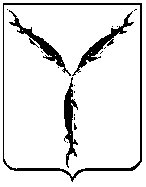 САРАТОВСКАЯ ГОРОДСКАЯ ДУМАРЕШЕНИЕ12.05.2017 № 16-140г. СаратовО внесении изменений в решение Саратовской городской Думы от 28.04.2011                       № 3-13 «О Положении о системе оплаты труда и стимулирования работников муниципального казенного учреждения «Администрация кладбищ»В соответствии со статьями 144,145 Трудового кодекса Российской Федерации, статьями 24, 53 Устава муниципального образования «Город Саратов» Саратовская городская Дума РЕШИЛА:1. Внести в Приложение к решению Саратовской городской Думы от 28.04.2011                  № 3-13 «О Положении о системе оплаты труда и стимулирования работников муниципального казенного учреждения «Администрация кладбищ» (с изменениями от 29.03.2012 № 12-145, от 27.11.2014 № 41-468) следующие изменения:1.1. Пункт 2.4 раздела 2 изложить в следующей редакции:«2.4. Предельный уровень соотношения среднемесячной заработной платы руководителя Учреждения, формируемой за счет всех источников финансового обеспечения и рассчитываемой за календарный год, не может превышать трехкратный размер среднемесячной заработной платы работников Учреждения  (без учета заработной платы руководителя, заместителей руководителя и главного бухгалтера). Предельный уровень соотношения среднемесячной заработной платы заместителя руководителя, главного бухгалтера Учреждения, формируемой за счет всех источников финансового обеспечения и рассчитываемой за календарный год, не может превышать 2,5-кратный размер среднемесячной заработной платы работников Учреждения (без учета заработной платы руководителя, заместителей руководителя и главного бухгалтера)».1.2. В пункте 2.5 раздела 2 цифры «40» заменить цифрами «35».2. Настоящее решение вступает в силу со дня его официального опубликования.Председатель Саратовской городской Думы                                                                 В.В. МалетинГлавамуниципального образования«Город Саратов»                                                                                            В.Н. Сараев